Westlake                                                      Cedar Park 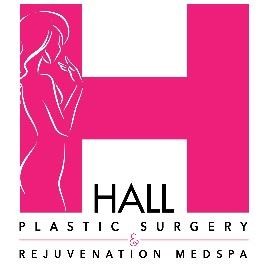 300 Beardsley Ln Suite C- 101                  301 Denali Pass Dr. Suite 6 Austin, TX  78746                                        Cedar Park, TX  78613 512-327-5337                                              512-770-1777 Patient Registration Form Last Name: _________________________________   First Name: _________________________ M.I.____________ Address: ___________________________________________________________                       Apt #____________ City: _____________________________________         State: ________________                 Zip: ________________  Cell Phone: ________________________________   Occupation: ________________________________________Which phone number would you like us to call for appointment confirmation? ______________________________ By what name would you like to be addressed?  _______________________________________________________ E-mail address: _____________________________________________ Driver’s License#______________________ Date of Birth: ______________________________                                        Sex: M / F Preferred method of contact? (Check all that apply)     ______Email      ______Text      ______Phone     ______Mail Preferred Pharmacy location & phone number: ___________________________________________________________ Reason for consultation: _______________________________________ Referred by: ___________________________ I hereby state that all the facts or information stated herein, including pertinent facts concerning my past medical and surgical history, as well as any additional information that have been furnished to the treatment provider during my preoperative evaluation, are complete and correct. I certify that all information is correct to the best of my knowledge and I will not hold Jeffrey Hall, MD nor his staff responsible for any errors or omissions that I have made on this form. The treatment provider has explained, in terms clear to me, the effect and nature of the procedure(s) to be performed, foreseeable risks involved and alternative treatment methods. I know that the practices’ of medicine, cosmetics, and lasers are not exact sciences and therefore medical professionals cannot guarantee exact results.  I acknowledge that no guarantee or assurance of exact results has been made by anyone regarding the procedure(s) which I have requested and authorized. I have been advised that the goal and results of the procedure(s) that I have requested may not live up to my expectations or to the goals that have been established. _______________________________________   			_____________________ Patient Signature                     					 Date _______________________________________ 	 	 	_____________________ Witness Signature 	 	 	                                                Date 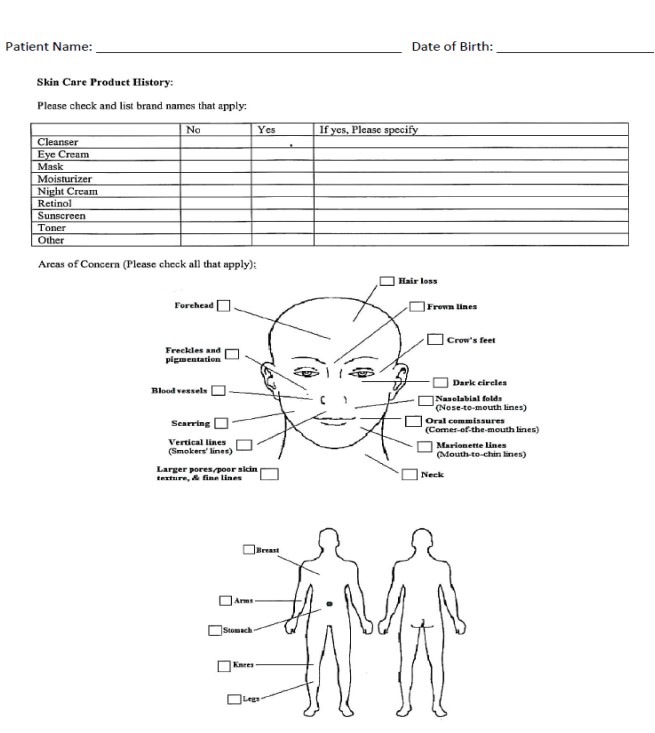 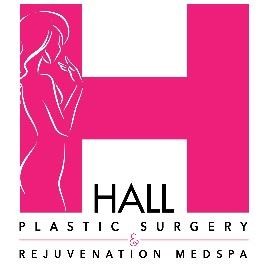 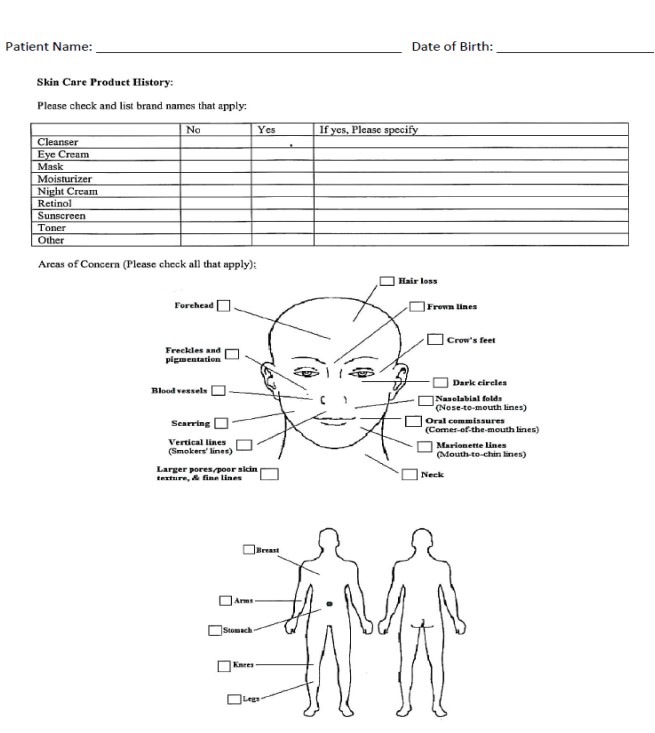 Medical History:  Height: ________ft _________in 	      Weight: _____________lbs         Age: ___________         Blood Pressure: _____________  Please Check All That Apply (Current or Past): Past Surgeries/Hospitalizations (if none, please write none): Family History (please check all that apply): Please list all drug allergies (check none if none): Please list your current medications (check none if none): Hair Loss Treatments Used (check none if none): Social History:  Do you drink alcohol or have a history of drinking alcohol? _____No _____Yes     If yes, please specify how much/often: _____________________________________ Do you use any illegal drugs or have a history of using illegal drugs?  _____No _____Yes      If yes, please state what kind/how often:____________________________________ Do you have any sexually transmitted diseases or have a history of sexually transmitted diseases? _____No _____Yes      If yes, please state which one(s):__________________________________________ Do you smoke cigarettes or cigars or have a history of smoking?  _____No _____Yes     If yes, please specify how often/how long: __________________________________  Wellness questions: 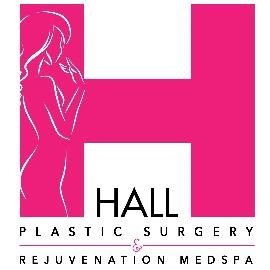 Patient Photographic Authorization and ReleaseBy signing below, I, _______________________________________________________, authorize Dr. Hall and/or Hall Plastic Surgery & Rejuvenation Center, and/or his/their representative(s), to take photographs, slides or videotapes of me or parts of my body showing before and after results of procedure(s). In addition, I authorize the use of these images, without compensation to me, to be used in the office, for office seminars, on websites owned by or operated on behalf of Hall Plastic Surgery & Rejuvenation Center for prospective patients, in print advertisements, medical presentation, articles, and on television. (This acknowledgement does not pertain to photographs, slides, or videotapes required for medical charts and/or records.)I understand that: Such photographs, slides or videotapes may be published by Dr. Hall and/or Hall Plastic Surgery & Rejuvenation Center in any print, visual, or electronic media including, but not limited to, medical journals and textbooks, scientific presentations and teaching courses, and Internet web sites, for the purpose of informing the medical profession or the general public about plastic surgery methods. I understand that such uses may also include marketing on the behalf of Dr. Hall, for which Dr. Hall may receive direct or indirect remuneration. I will not be identified by name in any of the media described above; however, I also understand that in some circumstances the photographs, slides or videotapes may display features that identify me. I have the right to revoke this authorization in writing at any time. If I decide to do so, I must present my written revocation to Tricia Hall (Privacy Officer). A revocation shall not affect any release of information made prior to revocation in reliance upon this authorization.  I may refuse to sign this authorization without such refusal affecting the medical treatment I receive from Dr. Hall and/or Hall Plastic Surgery & Rejuvenation Center. The information disclosed under this Authorization, or some portion thereof, is protected by state law and/or the federal Health Information Portability and Accountability Act of 1996 ("HIPAA"). Any disclosure of information carries with it the potential for an unauthorized secondary disclosure and the information may not be protected by applicable federal and/or state confidentiality rules. A copy of this Authorization is valid as the original. I may inspect or copy information to be used or disclosed under this authorization, as provided by federal and/or state law. I release and discharge Dr. Hall and/or Hall Plastic Surgery & Rejuvenation Center from all photographic liability, including photographic liability for negligence that in any way arises out of any and all rights that I may have or may have had in the photographs, slides or videotapes of me that I have authorized to be used and disclosed in this Authorization; and any claim that I may have had relating to such use and disclosure of those photographs, slides or video tapes of me, including any claim for payment in connection with any distribution or publication of them in any medium. This Authorization is made as a voluntary contribution in the interest of public education and I certify that I have read this Authorization and Release carefully and fully understand its terms.  [   ] Patient is a minor, _________ years of age, and we, the undersigned, are the parents or guardian of the patient and do hereby consent for the patient. Signature: _____________________________________________________________ Date: _____________________ Printed Name: ____________________________________________________________________________________ [   ] Decline to give consent, please initial. 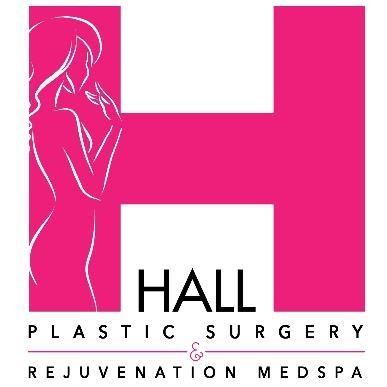 Financial Polices ________ I understand that Hall Plastic Surgery and Rejuvenation Center does not accept nor file any type of health insurance benefits. Any and all costs for surgical and/or nonsurgical procedures must be paid in full at the time of services rendered, unless otherwise noted. _______ Services may be prepaid and remain on a patient’s account for up to one year. Pre-purchased merchandise or  services may not be refunded, transferred to another account, nor used as credit. _______ I understand that I will be charged a fee of $30.00 for any returned checks or insufficient payments. _______ We will keep you informed of any outstanding balances that could occur. Any balance not paid by 60 days after the service date will be forwarded to our collections agency. In the case of default of payment, you will be responsible for any collections cost or reasonable attorney fees incurred to satisfy this account. APPOINTMENT NO SHOW POLICY Hall Plastic Surgery requires a credit card on file and consultation fee of $75 for reservations with Dr. Hall. Fees will be applied to services rendered, and will not be refunded for any reason. Should you not attend your scheduled appointment, fees will be considered a “no show” fee and will not be available as credit for services.  Hall Rejuvenation Center requires a credit card on file to book appointments. Nonsurgical consults are complimentary. Hall Rejuvenation charges a $50 fee for appointments not cancelled or changed at least 24 hours prior to the scheduled appointment.  *Appointments with Dr. Hall exclude surgery, as those have their own requirements for scheduling and cancellation.  Also, please note that patients who arrive late 15 minutes or more for any appointment, may be asked to reschedule depending upon provider availability. ______ I have read the above policies and agree to them. _____________________________________________________ 	 	_______________________________ Signature 	 	 	 	 	 	 	 	 	Date 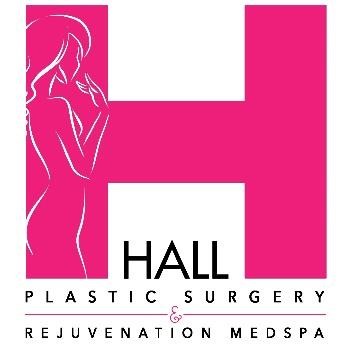 Acknowledgement of Review of Notice of Privacy Practices I have reviewed this office’s Notice of Privacy Practices, which explains how my medical information will be used and disclosed. I understand that in order for my medical information to be shared with any family member, they must be designated as such below. I understand that I am entitled to receive a copy of this document. ______________________________________________ Signature of Patient or Personal Representative ________________ Date ______________________________________________ Name of Authorized Personal Representative ______________________________________________ Description of Personal Representative’s Authority None Eczema Kidney Stones/Disease Abnormal Bleeding Hair Loss/Age first noticed Liver Disease Anemia Heart Disease Low Blood Pressure Asthma Heart Murmur Radiation Therapy Breast Cancer Hernia Skin Cancer Chest Pain/Tightness High Blood Pressure Skin Disease Cold Sores HIV Stroke Colitis Hives Thyroid Disorder Diabetes Hypoglycemia Tuberculosis Diverticulitis Keloid/Thick Scarring Ulcers Surgery/Hospitalization Date Anesthesia Complications Notes None 1 2 3 4 5 Check here if applicable Family Member Affected Notes None Abnormal Bleeding Anesthesia Problems Breast Cancer Malignant Hyperthermia Name of Drug: Reaction: None Drug: Dose: None Treatment: Check if Yes Length of time used: None Rogaine/Propecia Laser Treatment Other 